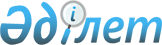 О внесении изменений в решение районного маслихата от 15 декабря
2011 года № 335-IV "О районном бюджете на 2012-2014 годы"
					
			Утративший силу
			
			
		
					Решение маслихата Индерского района Атырауской области от 2 августа 2012 года № 44-V. Зарегистрировано Департаментом юстиции Атырауской области 24 августа 2012 года № 4-6-134. Утратил силу - решением Индерского районного маслихата Атырауской области от 28 марта 2013 года № 87-V      Сноска. Утратил силу - решением Индерского районного маслихата Атырауской области от 28.03.2013 № 87-V.

      В соответствии со статьей 109 Бюджетного кодекса Республики Казахстан от 4 декабря 2008 года, пунктом 1 статьи 6 Закона Республики Казахстан "О местном государственном управлении и самоуправлении в Республике Казахстан" от 23 января 2001 года, рассмотрев предложения районного акимата о внесении изменений в районный бюджет на 2012-2014 годы, районный маслихат на внеочередной VІ сессии РЕШИЛ:



      1. Внести в решение районного маслихата от 15 декабря 2011 года № 335-IV "О районном бюджете на 2012-2014 годы" (зарегистрировано в реестре государственной регистрации нормативных правовых актов за № 4-6-124, опубликованное в районной газете "Дендер" от 26 января 2012 года за № 4) следующие изменения:



      1) в подпункте 1) пункта 1:

      цифры "4 073 560" заменить цифрами "4 089 458";

      цифры "3 450 180" заменить цифрами "3 466 146";

      2) в подпункте 2) пункта 1:

      цифры "4 073 492" заменить цифрами "4 089 526".;



      2. Приложения № 1, № 7 изложить в новой редакции согласно приложениям № 1 и № 7 к настоящему решению.



      3. Кассовый расход в сумме 101 433 000 тенге в спецификах 411, 431 программы 471004000 районного отдела образования, физической культуры и спорта переносится к спецификам 411,431 программы 471067000 в сумме 101 433 000 тенге.



      4. Контроль за исполнением данного решения возложить на постоянную комиссию районного маслихата по вопросам развития экономики, бюджета, финансов, малого и среднего предпринимательства, сельского хозяйства и экологии.



      5. Настоящее решение вводится в действие с 1 января 2012 года.      Председатель внеочередной

      VІ сессии районного маслихата              А. Умиткалиев

      Секретарь районного маслихата              Б. Сапаров

Приложение № 1       

к решению № 335-ІV внеочередной  

XXXVIIІ cессии районного маслихата 

от 15 декабря 2011 года      

Приложение № 1       

к решению № 44-V внеочередной

VІ cессии районного маслихата

от 2 августа 2012 года     О районном бюджете на 2012 год ІІІ. Чисто бюджетное кредитование. Бюджетные кредитыVІ. Финансирование дефицита (использование профицита) бюджета

Приложение № 7       

к решению № 335-ІV внеочередной  

XXXVIIІ cессии районного маслихата 

от 15 декабря 2011 года      

Приложение № 2       

к решению № 44-V внеочередной

VІ cессии районного маслихата

от 2 августа 2012 года     Объем финансирования бюджетных программ на 2012 год аппаратов акимов поселка, аульных, сельских округов(тыс.тенге)продолжение таблицы
					© 2012. РГП на ПХВ «Институт законодательства и правовой информации Республики Казахстан» Министерства юстиции Республики Казахстан
				КатегорияКатегорияКатегорияКатегорияСумма, тысяч тенгеКлассКлассКлассСумма, тысяч тенгеПодклассПодклассСумма, тысяч тенгеНаименованиеСумма, тысяч тенге123451Налоговые поступления603 57701Подоходный налог135 9282Индивидуальный подоходный налог135 92803Социальный налог61 9711Социальный налог61 97104Hалоги на собственность385 2861Hалоги на имущество360 2943Земельный налог4 2074Hалог на транспортные средства20 5185Единый земельный налог26705Внутренние налоги на товары, работы и услуги8 2902Акцизы3 4993Поступления за использование природных и других ресурсов1 4194Сборы за ведение предпринимательской и профессиональной деятельности13 37208Обязательные платежи, взимаемые за совершение юридически значимых действий и (или) выдачу документов уполномоченными на то государственными органами или должностными лицами2 1021Государственная пошлина2 1022Неналоговые поступления14 38501Доходы от государственной собственности2 7305Доходы от аренды имущества, находящегося в государственной собственности2 73002Поступления от реализации товаров (работ, услуг) государственными учреждениями, финансируемыми из государственного бюджета8091Поступления от реализации товаров (работ, услуг) государственными учреждениями, финансируемыми из государственного бюджета80904Штрафы, пени, санкции, взыскания, налагаемые государственными учреждениями, финансируемыми из государственного бюджета, а также содержащимися и финансируемыми из бюджета (сметы расходов) Национального Банка Республики Казахстан9 7761Штрафы, пени, санкции, взыскания, налагаемые государственными учреждениями, финансируемыми из государственного бюджета, а также содержащимися и финансируемыми из бюджета (сметы расходов) Национального Банка Республики Казахстан, за исключением поступлений от организаций нефтяного сектора9 77606Прочие неналоговые поступления1 0701Прочие неналоговые поступления1 0703Поступления от продажи основного капитала5 35003Продажа земли и нематериальных активов5 3501Продажа земли5 3504Поступления трансфертов3 466 14602Трансферты из вышестоящих органов государственного управления3 466 1462Трансферты из областного бюджета3 466 146Всего дохода4 089 458Функциональная группаФункциональная группаФункциональная группаФункциональная группаФункциональная группаСумма, тысяч тенгеФункциональная подгруппаФункциональная подгруппаФункциональная подгруппаФункциональная подгруппаСумма, тысяч тенгеАдминистратор бюджетных программАдминистратор бюджетных программАдминистратор бюджетных программСумма, тысяч тенгеПрограммаПрограммаСумма, тысяч тенгеНаименованиеСумма, тысяч тенге123456II. Затраты4 089 5261Государственные услуги общего характера160 18301Представительные, исполнительные и другие органы, выполняющие общие функции  государственного управления137 841112Аппарат маслихата района12 162001Услуги по обеспечению деятельности маслихата района (города областного значения)12 042003Капитальные расходы государственных органов120122Аппарат акима района40 284001Услуги по обеспечению деятельности акима района (города областного значения)40 284123Аппарат акима района в городе, города районного значения, поселка, аула (села), аульного (сельского) округа85 395001Услуги по обеспечению деятельности акима района в городе, города районного значения, поселка, аула (села), аульного (сельского) округа85 105022Капитальные расходы государственных органов29002Финансовая деятельность12 658452Отдел финансов района12 658001Услуги по реализации государственной политики в области исполнения бюджета района (города областного значения) и управления коммунальной собственностью района (города областного значения)12 378003Проведение оценки имущества в целях налогообложения28005Планирование и статистическая деятельность9 684476Отдел экономики, бюджетного планирования и предпринимательства района9 684001Услуги по реализации государственной политики в области формирования, развития экономической политики, системы государственного планирования, управления района и предпринимательства (города областного значения)9 6842Оборона3 05801Военные нужды3 058122Аппарат акима района (города областного значения)3 058005Мероприятия в рамках исполнения всеобщей воинской обязанности3 0583Общественный порядок, безопасность, правовая, судебная, уголовно-исполнительная деятельность12901Правоохранительная деятельность129458Отдел жилищно-коммунального хозяйства, пассажирского транспорта и автомобильных дорог района (города областного значения)129021Обеспечение безопасности дорожного движения в населенных пунктах1294Образование1 704 51901Дошкольное воспитание и обучение156 642123Аппарат акима района в городе, города районного значения, поселка, аула (села), аульного (сельского) округа156 642004Поддержка организаций дошкольного воспитания и обучения154 903025Увеличение размера доплаты за квалификационную категорию учителям школ и воспитателям дошкольных организаций образования за счет трансфертов из республиканского бюджета1 73902Начальное, основное среднее и общее среднее образование1 355 354471Отдел образования, физической культуры и спорта района (города областного значения)1 355 354004Общеобразовательное обучение1 287 055005Дополнительное образование для детей и юношества40 954063Повышение оплаты труда учителям, прошедшим повышение квалификации по учебным программам АОО "Назарбаев интеллектуальные школы" за счет трансфертов из республиканского бюджета2 000064Увеличение размера доплаты за квалификационную категорию учителям школ за счет трансфертов из республиканского бюджета25 34509Прочие услуги в области образования192 523471Отдел образования, физической культуры и спорта района167 563009Приобретение и доставка учебников, учебно-методических комплексов для государственных учреждений образования района (города областного значения)18 932020Ежемесячные выплаты денежных средств опекунам (попечителям) на содержание ребенка сироты (детей-сирот) и ребенка (детей), оставшегося без попечения родителей за счет трансфертов из республиканского бюджета8 772023Обеспечение оборудованием, программным обеспечением детей-инвалидов, обучающихся  на дому за счет трансфертов из республиканского бюджета3 400067Капитальные расходы подведомственных государственных

учреждений и организаций136 459472Отдел строительства, архитектуры и градостроительства района24 960037Строительство и реконструкция объектов образования24 9606Социальная помощь и социальное обеспечение186 38702Социальная помощь160 956123Аппарат акима района в городе, города районного значения, поселка, аула (села), аульного (сельского) округа14 261003Оказание социальной помощи нуждающимся гражданам на дому14 261451Отдел занятости и социальных программ района (города областного значения)146 695002Программа занятости56 280004Оказание социальной помощи на приобретение топлива специалистам здравоохранения, образования, социального обеспечения, культуры и спорта в сельской местности в соответствии с законодательством Республики Казахстан5 330005Государственная адресная социальная помощь13 359006Оказание жилищной помощи1 717007Социальная помощь отдельным категориям нуждающихся граждан по решениям местных представительных органов16 847010Материальное обеспечение детей-инвалидов, воспитывающихся и обучающихся на дому1 363016Государственные пособия на детей до 18 лет38 666017Обеспечение нуждающихся инвалидов обязательными гигиеническими средствами и предоставление услуг специалистами жестового языка, индивидуальными помощниками в соответствии с индивидуальной программой реабилитации инвалида4 322023Обеспечение деятельности центров занятости8 81109Прочие услуги в области социальной помощи и социального обеспечения25 431451Отдел занятости и социальных программ района (города областного значения)25 431001Услуги по реализации государственной политики на местном уровне в области обеспечения занятости и реализации социальных программ для населения22 581011Оплата услуг по зачислению, выплате и доставке пособий и других социальных выплат1 700021Капитальные расходы государственных органов1 1507Жилищно-коммунальное хозяйство1 842 79001Жилищное хозяйство7 400123Аппарат акима района в городе, города районного значения, поселка, аула (села), аульного (сельского) округа900007Организация сохранения государственного жилищного фонда города районного значения, поселка, аула (села), аульного (сельского) округа900458Отдел жилищно-коммунального хозяйства, пассажирского транспорта и автомобильных дорог района (города областного значения)6 500004Обеспечение жильем отдельных категорий граждан6 50002Коммунальное хозяйство1 804 673458Отдел жилищно-коммунального хозяйства, пассажирского транспорта и автомобильных дорог района (города областного значения)63 139012Функционирование системы водоснабжения и водоотведения59 697026Организация эксплуатации тепловых сетей, находящихся в коммунальной собственности районов3 442472Отдел строительства, архитектуры и градостроительства района (города областного значения)1 741 534005Развитие коммунального хозяйства13 098006Развитие системы водоснабжения и водоотведения1 728 43603Благоустройство населенных пунктов30 717123Аппарат акима района в городе, города районного значения, поселка, аула (села), аульного (сельского) округа30 717008Освещение улиц населенных пунктов21 205009Обеспечение санитарии населенных пунктов4 152011Благоустройство и озеленение населенных пунктов5 3608Культура, спорт, туризм и информационное пространство93 82801Деятельность в области культуры50 519123Аппарат акима района в городе, города районного значения, поселка, аула (села), аульного (сельского) округа50 519006Поддержка культурно-досуговой работы на местном уровне50 51902Спорт1 709471Отдел образования, физической культуры и спорта района1 709014Проведение спортивных соревнований на районном (города областного значения) уровне1 70903Информационное пространство32 438478Отдел внутренней политики, культуры и развития языков района32 438006Услуги по проведению государственной информационной политики через телерадиовещание2 000007Функционирование районных (городских) библиотек30 43809Прочие услуги по организации культуры, спорта, туризма и информационного пространства9 162478Отдел внутренней политики, культуры и развития языков района9 162001Услуги по реализации государственной политики на местном уровне в области информации, укрепления государственности и формирования социального оптимизма граждан, развития языков и культуры9 16210Сельское, водное, лесное, рыбное хозяйство, особо охраняемые природные территории, охрана окружающей среды и животного мира, земельные отношения33 75401Сельское хозяйство10 511474Отдел сельского хозяйства и ветеринарии района6 456001Услуги по реализации государственной политики на местном уровне в сфере сельского хозяйства и ветеринарии6 456476Отдел экономики, бюджетного планирования и предпринимательства района4 055099Реализация мер по оказанию социальной поддержки специалистов4 05506Земельные отношения5 464463Отдел земельных отношений района5 464001Услуги по реализации государственной политики в области регулирования земельных отношений на территории района5 46409Прочие услуги в области сельского, водного, лесного, рыбного хозяйства, охраны окружающей среды и земельных отношений17 779474Отдел сельского хозяйства и ветеринарии района17 779013Проведение противоэпизоотических мероприятий17 77911Промышленность, архитектурная, градостроительная и строительная деятельность15 88302Архитектурная, градостроительная и строительная деятельность15 883472Отдел строительства, архитектуры и градостроительства района15 883001Услуги по реализации государственной политики в области строительства, архитектуры и градостроительства на местном уровне15 88313Прочие40 22909Прочие40 229123Аппарат акима района в городе, города районного значения, поселка, аула (села), аульного (сельского) округа5960040Реализация мероприятий для решения вопросов обустройства аульных (сельских) округов в реализацию мер по содействию экономическому развитию регионов в рамках Программы "Развитие регионов" за счет целевых трансфертов из республиканского бюджета5960452Отдел финансов района (города областного значения)15 609012Резерв местного исполнительного органа района15 609476Отдел экономики, бюджетного планирования и предпринимательства района822006Разработка или корректировка технико-экономического обоснования местных бюджетных инвестиционных проектов и концессионных проектов и проведение его экспертизы, консультативное сопровождение концессионных проектов822458Отдел жилищно-коммунального хозяйства, пассажирского транспорта и автомобильных дорог района (города областного значения)8 405001Услуги по реализации государственной политики на местном уровне в области жилищно-коммунального хозяйства, пассажирского транспорта и автомобильных дорог8 405471Отдел образования, физической культуры и спорта района (города областного значения)9 433001Услуги по обеспечению деятельности отдела образования, физической культуры и спорта9 43315Трансферты8 76601Трансферты8 766452Отдел финансов района8 766006Возврат неиспользованных (недоиспользованных) целевых трансфертов8 766Функциональная группаФункциональная группаФункциональная группаФункциональная группаФункциональная группаСумма,

тысяч тенгеФункциональная подгруппаФункциональная подгруппаФункциональная подгруппаФункциональная подгруппаСумма,

тысяч тенгеАдминистратор бюджетных программАдминистратор бюджетных программАдминистратор бюджетных программСумма,

тысяч тенгеПрограммаПрограммаСумма,

тысяч тенгеНаименованиеСумма,

тысяч тенге10Сельское, водное, лесное, рыбное хозяйство, особо охраняемые природные территории, охрана окружающей среды и животного мира, земельные отношения31 55101Сельское хозяйство31 551453Отдел экономики и бюджетного планирования района (города областного значения)31 551006Бюджетные кредиты для реализации мер социальной поддержки специалистов социальной сферы сельских населенных пунктов31 551КатегорияКатегорияКатегорияКатегорияСумма, тыс. тенгеКлассКлассКлассСумма, тыс. тенгеПодклассПодклассСумма, тыс. тенгеНаименованиеСумма, тыс. тенге7Поступления займов31 55101Внутренние государственные займы31 5511Государственные эмиссионные ценные бумаги31 5518Используемые остатки бюджетных средств6801Остатки бюджетных средств681Свободные остатки бюджетных средств68Финансирование дефицита (использование профицита) бюджета31 619Код программыКод программыНаименование поселка, сельских, аульных округовНаименование поселка, сельских, аульных округовНаименование поселка, сельских, аульных округовНаименование поселка, сельских, аульных округовНаименование бюджетных программИндерборЖарсуатский аульный округБоденевский аульный оркгуКоктогайский сельский округ001Услуги по обеспечению деятельности акима района в городе, города районного значения, поселка, аула (села), аульного (сельского) округа24 93811 1979 8089 586003Оказание социальной помощи нуждающимся гражданам на дому8 7541 664991204004Поддержка организаций дошкольного воспитания и обучения105 61511 062025Увеличение размера доплаты за квалификационную категорию учителям школ и воспитателям дошкольных организаций образования за счет трансфертов из республиканского бюджета1 117148006Поддержка культурно-досуговой работы на местном уровне22 2526 8669983 144007Организация сохранения государственного жилищного фонда города районного значения, поселка, аула (села), аульного (сельского) округа900008Освещение улиц населенных пунктов15 4351 051521990009Обеспечение санитарии населенных пунктов2 495229200190011Благоустройство и озеленение населенных пунктов2 614489380497022Капитальные расходы государственных органов100100040Реализация мероприятий для решения вопросов обустройства аульных (сельских) округов в реализацию мер по содействию экономическому развитию регионов в рамках Программы "Развития регионов" за счет целевых трансфертов из республиканского бюджета1 986ИТОГО:184 12023 58212 99825 821Код программыКод программыНаименование поселка, сельских, аульных округовНаименование поселка, сельских, аульных округовНаименование поселка, сельских, аульных округовНаименование поселка, сельских, аульных округовНаименование бюджетных программЕсболский сельский округЕлтайский сельский округОрликовский сельский округВсего001Услуги по обеспечению деятельности акима района в городе, города районного значения, поселка, аула (села), аульного (сельского) округа10 8067 97910 79185105003Оказание социальной помощи нуждающимся гражданам на дому1 83625655614261004Поддержка организаций дошкольного воспитания и обучения15 39310 09312 740154903025Увеличение размера доплаты за квалификационную категорию учителям школ и воспитателям дошкольных организаций образования за счет трансфертов из республиканского бюджета722361661739006Поддержка культурно-досуговой работы на местном уровне6 8347 0943 33150 519007Организация сохранения государственного жилищного фонда города районного значения, поселка, аула (села), аульного (сельского) округа900008Освещение улиц населенных пунктов1 1908211 19721 205009Обеспечение санитарии населенных пунктов3184003204 152011Благоустройство и озеленение населенных пунктов5006302505 360022Капитальные расходы государственных органов90290040Реализация мероприятий для решения вопросов обустройства аульных (сельских) округов в реализацию мер по содействию экономическому развитию регионов в рамках Программы "Развития регионов" за счет целевых трансфертов из республиканского бюджета2 0001 9745 960ИТОГО:38 94929 48329 441344 394